Publicado en Valladolid el 25/05/2015 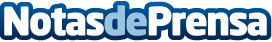 DHL elige a Rodrigo Pelaz como ganador en el Campeonato Sub12 de RugbyDHL, Patrocinador Oficial de la Rugby World Cup 2015, seleccionó a Rodrigo Pelaz como representante de los valores de la compañía en el Campeonato Sub-12 celebrado el pasado fin de semana en Valladolid.Datos de contacto:Noelia Perlacia Rasilla915191005Nota de prensa publicada en: https://www.notasdeprensa.es/dhl-elige-a-rodrigo-pelaz-como-ganador-en-el Categorias: Marketing Castilla y León Logística Otros deportes http://www.notasdeprensa.es